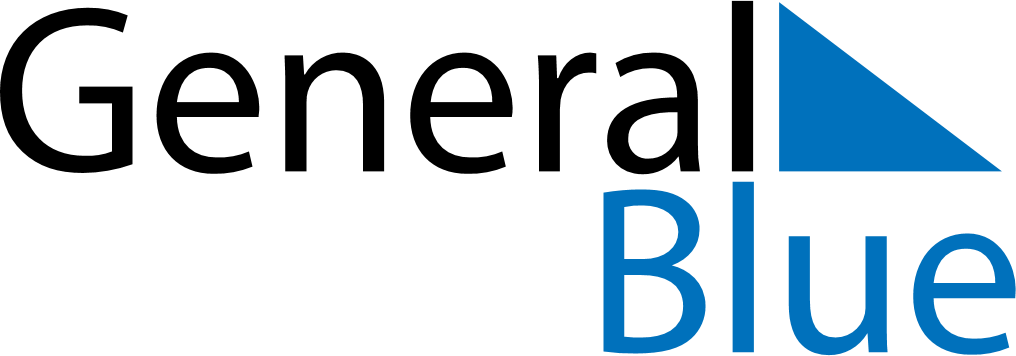 June 2020June 2020June 2020June 2020AustriaAustriaAustriaMondayTuesdayWednesdayThursdayFridaySaturdaySaturdaySunday12345667Whit Monday89101112131314Corpus Christi151617181920202122232425262727282930